Фестивальная территория детства15 мая одной из главных площадок Чеховского книжного фестиваля стала «Территория детства», в которой активное участие приняли детские библиотеки города. Для юных таганрожцев и их родителей на открытой площадке ГДК в течение дня проходила литературно-развлекательная программа «Книжный сад и все-все-все». Детские библиотеки подготовили для гостей праздника театрализованное приветствие и пригласили стать участниками литературных игр, викторин, мастер-классов. Разноцветная бумажная «Гирлянда дружбы», изготовленная учащимися школ города, украсила фестивальный дворик, разместившись на парадном входе ГДК.
Итогом дня стало торжественное награждение победителей городского конкурса литературно-художественного творчества «Необычная книга». Заместитель директора по работе с детьми МБУК ЦБС г. Таганрога Е.И. Кирсанова и депутат Городской Думы Ю.В. Кобзев вручили ребятам памятные подарки-книги и благодарственные письма, отметив их творческую фантазию и художественное мастерство. 
Праздник завершился веселой дискотекой детворы с литературными героями. 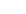 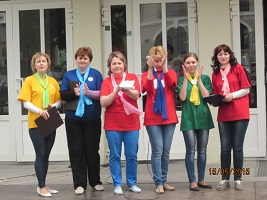 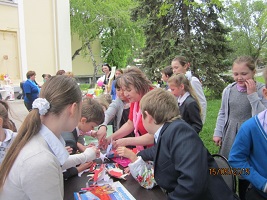 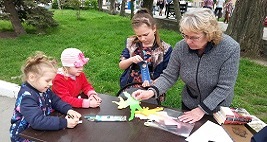 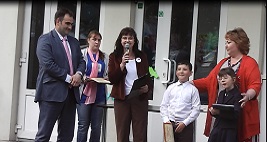 